บันทึกข้อความ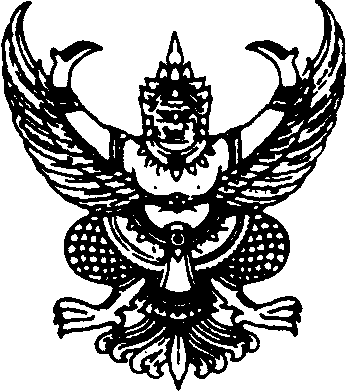 ส่วนราชการ   สำนักงานจัดรูปที่ดินและจัดระบบน้ำเพื่อเกษตรกรรมที่         โทร                                   ที่   	วันที่            เรื่อง   แจ้งขอให้เรียกตัวผู้สอบแข่งขันได้มาบรรจุแต่งตั้งในตำแหน่ง ..............................................เรียน   ผส.จด. ผ่าน ผบท.จด.ด้วยสำนักงานจัดรูปที่ดินและจัดระบบน้ำเพื่อเกษตรกรรมที่        มีตำแหน่ง                            .ระดับปฏิบัติ        หรือชำนาญ        . (ตำแหน่งเลขที่              ) ฝ่าย                     (ปฏิบัติหน้าที่
หัวหน้าฝ่าย                 ) ว่าง จำนวน 1 อัตราสำนักงานจัดรูปที่ดินและจัดระบบน้ำเพื่อเกษตรกรรมที่        มีความประสงค์ขอให้เรียกตัว
ผู้สอบแข่งขันได้มาบรรจุแต่งตั้งในตำแหน่งที่ว่างดังกล่าวจึงเรียนมาเพื่อโปรดพิจารณา(นายวีรวัฒน์  อังศุพาณิชย์)          ผจจ.